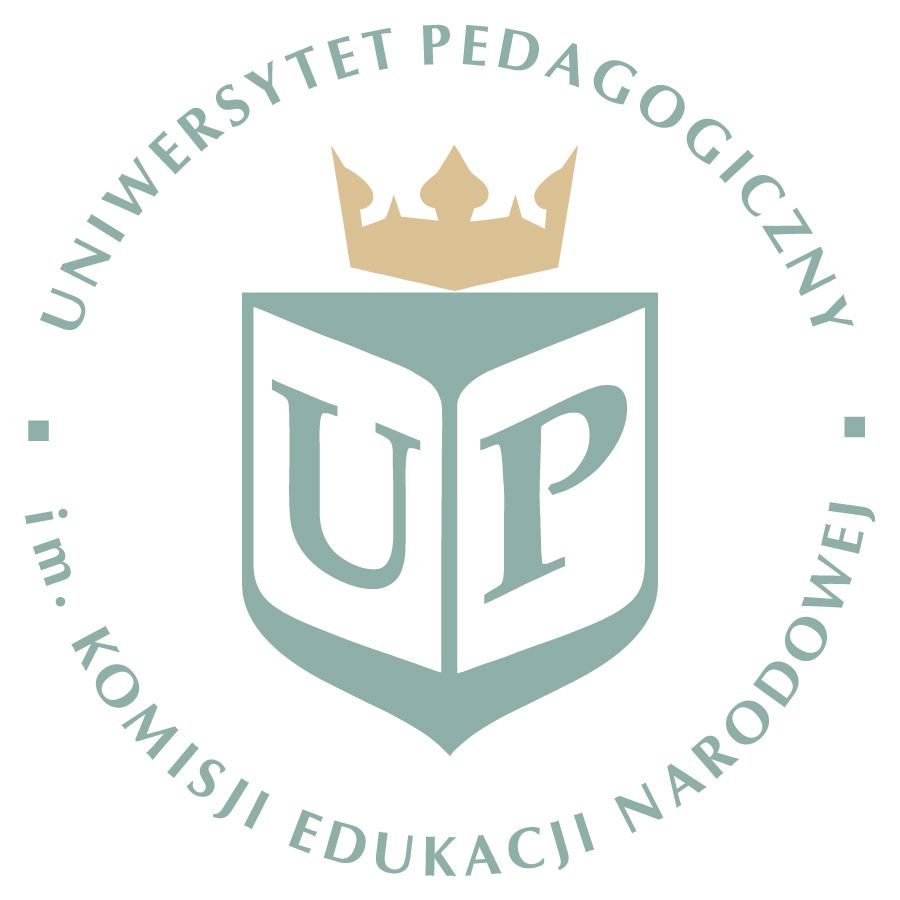 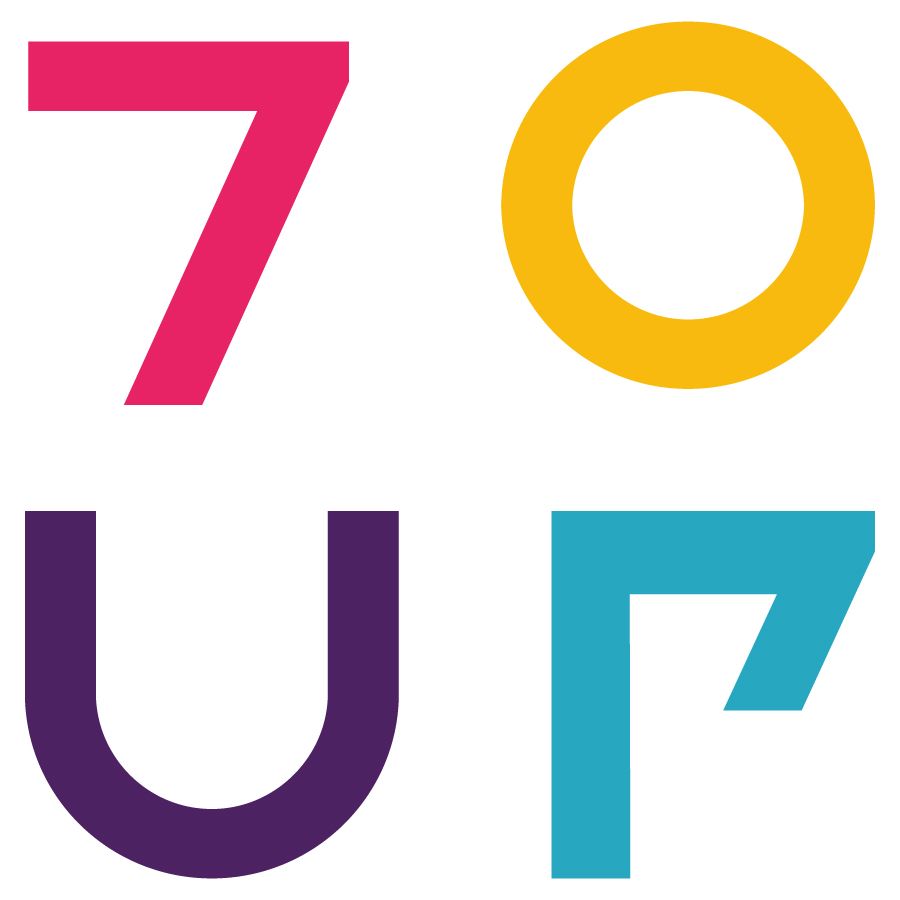 OGÓLNOPOLSKA KONFERECJA NAUKOWATWÓRCZOŚĆ POLSKICH PISAREK, POETEK I ILUSTRATOREK DLA DZIECI I MŁODZIEŻY PO 1989 ROKUKraków, 17–18 października 2016 rokuFormularz zgłoszeniowyImię i nazwisko:Tytuł i stopień naukowy:Adres do korespondencji: Telefon:                                     e-mail:Dane instytucji / uczelniNazwa instytucji / uczelni:Wydział: Instytut:Adres instytucji / uczelni:Temat referatu i abstrakt (maksymalnie 200 słów):Kartę zgłoszenia należy przesłać do końca sierpnia 2016 roku na adres:Instytut Filologii PolskiejUniwersytet Pedagogicznyul. Podchorążych 230-084 Kraków(z dopiskiem: Pracownia Literatury dla Dzieci i Młodzieży)lub w wersji elektronicznej: lit.dzieci.mlodziez@gmail.comOpłata za udział w konferencji wynosi 450 zł. Obejmuje ona druk artykułów w monografii pokonferencyjnej lub w punktowanych czasopismach naukowych, materiały konferencyjne, przerwy kawowe, obiady, kolację.Płatności należy dokonać przelewem do dnia 15 września 2016 roku na konto:Uniwersytet Pedagogiczny im. Komisji Edukacji NarodowejBank Pekao SA oddział w Krakowieprzelew krajowy	      71 1240 4722 1111 0000 4852 4687przelew zagraniczny 	PL 71 1240 4722 1111 0000 4852 4687, Kod SWIFT: PKOPPLPWz dopiskiem zawierającym numer konferencji (DK 66), imię i nazwisko uczestnika (np. DK 66 Jan Kowalski)W razie rezygnacji wpłata nie podlega zwrotowi.Zgodnie z obowiązującymi przepisami, organizator konferencji zobowiązany jest do wystawienia faktury nie później niż 15 dnia miesiąca następującego po miesiącu, w którym podmiot dokonał wpłaty na konto UP. Faktury dla osób fizycznych nieprowadzących działalności gospodarczej oraz dotyczące sprzedaży zwolnionej od podatku VAT wystawia się tylko i wyłącznie na żądanie. Fakturę wystawia się na żądanie zgłoszone w ciągu 3 miesięcy licząc od końca miesiąca, w którym dokonano wpłaty. Jeżeli wpłaca osoba fizyczna, a faktura ma być wystawiona na instytucję (pracodawcę osoby fizycznej) do żądania o fakturę należy dołączyć skierowanie z instytucji (pracodawcy) podpisane przez upoważnioną osobę do reprezentowania w/w instytucji. Wszelkie żądania dotyczące faktur oraz informacje, zawierające dane do ich wystawienia, prosimy kierować na e-mail: annaw@up.krakow.pl,    ichabros@up.krakow.pl 